MAŠNI NAMENI župnij PZD / od 2. decembra do 9. decembra 2018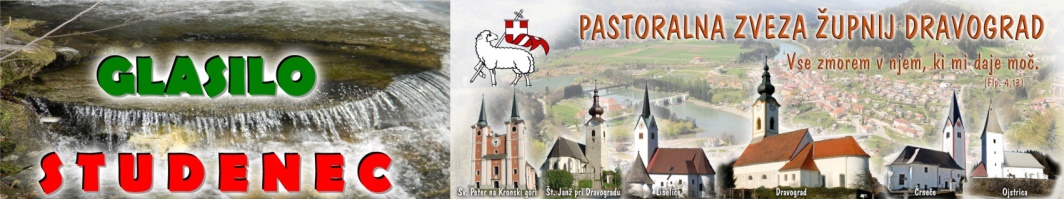 Danes je pri mašah darovanje za potrebe Karitas. Hvala za vaš velikodušen dar. V sredo vabljeni na rekolekcijo v Črneče, v petek na 2.adventni večer na Ravne ob 19.00. Pri Sv. Križu obnavljamo farof in urejamo dom za duhovne potrebe naše PZD. Vabljeni na pomoč pri obnovitvenih delih. Vsak dar je dobrodošel in prav tako fizična pomoč.                     2.12.2018                                                          Številka 48 / 2018             ADVENT: Ob besedi advent nas misli hitro odpeljejo k adventnemu venčku in štirim svečkam. Zvrstijo se spomini na naše otroštvo ali prijetno razpoloženje ob domači mizi v preteklih letih. V mnogih družinah bodo prav otroci spodbujali k prižiganju svečk in se bo tako zaslišala molitev. Druga misel ob adventu je vijolična barva, ki je barva spokornosti. Beseda se sliši za današnji čas zelo srednjeveško in v smislu samotrpinčenja. Že tako smo utrujeni in poklapani, zdaj naj se še dodatno kaznujemo in omejujemo. Na drugi strani pa imamo navidezno toliko boljšo in vabečo izbiro, saj nas že od novembra vabijo lučke, po ulicah diši po cimetu, kuhanem vinu in sladkorni peni. V podjetjih so službene zabave in praznovanja. Tu je še črni petek ob koncu novembra, ki se bo s popusti in zapravljanjem stopnjeval vse do novega leta. V šolah bodo vesele prireditve, itd…
              Božična zgodba nam sporoča, da je potrebno pogumno in s tveganjem slediti Življenju in Resnici ter udejanjati sporočilo ljubezni do bližnjega. Za vsako ceno. To pa ni lahko, saj nas npr. prepričujejo, da je normalno prekiniti življenje pred rojstvom. V zdravstvenih prostorih velikokrat slišimo vprašanje, ki je zastavljeno bodoči mamici: »Ali ga boste obdržali?« Drugod pa slišimo še druge neizgovorjene besede: »Pa toliko je že stara. Saj ima že dva. Brezposlena, a si upa?...« Mnogi ob takih pritiskih, čeprav ni za to nobenega materialnega razloga, klonejo, ker jim mi pripenjamo mlinski kamen za vrat. Še teže je biti zavezan resnici in pravici, se zavzeti za šikaniranega sodelavca, razgaliti prevare ... Raje sklonimo glavo in si rečemo: »Ne mešaj se!« Žal pa se zlo in krivice v največji meri širijo zaradi tistih, ki smo tiho in ne naredimo ničesar.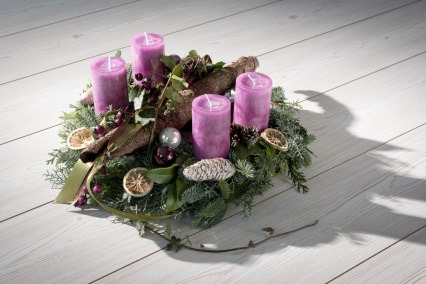            Tako je advent res priložnost za spokornost, vendar za veselo, bogato in osrečujočo. Lahko jo udejanjimo kot trud za rast življenja in naših pristnih odnosov, v družini, med mladimi in starimi in v skupnostih. Prava krona adventa pa je ljubezen do bližnjega s podarjenim časom ali darovi za ljudi v stiski. Pojdimo po karitativni poti do Jezusa.                                                                                                   (iz uvodnika nove številke Družine)Ob prazniku Brezmadežne:Pričevanje:Leta 1859 je bila slika Brezmadežne skupaj s kosi pohištva v Torinu na prodaj v trgovini g. Pizia. Dne 8. decembra ga obiščejo prijatelji. Ko je eden izmed njih zagledal Marijino sliko se je začel jeziti nanj, čemu jo ohranja in segel z roko po sekiri in jo začel uničevati. Prva dva udarca nista naredila ničesar, še bolj togoten je še tretjič z vso močjo udaril po sliki. Raztreščila se je sekira, slika pa je ostala nepoškodovana. Razburjen opazi v sobi goreč kamin, zgrabi sliko in jo vrže v ogenj. Ogenj ožge le robove, sveta podoba pa ostane nedotaknjena in nepoškodovana. Kmalu pride žena g. Pizia in polije sliko z alkoholom in jo zažge. Podoba Brezmadežne je ostala tudi tokrat nepoškodovana. Slika Brezmadežne, ki strte kači glavo je končala v cerkvi v Piemontu, v kraju Ivre, blizu Torina. Oddala sta jo zakonca Pizio, globoko ganjena od dogodka. (povzeto: V Materni šoli, izdaja Cist. opatija Stična, leto XXXIII, december 2018, str. 22)MAŠNI NAMENI župnij PZD / od 2. decembra do 9. decembra 2018Danes je pri mašah darovanje za potrebe Karitas. Hvala za vaš velikodušen dar. V sredo vabljeni na rekolekcijo v Črneče, v petek na 2.adventni večer na Ravne ob 19.00. Pri Sv. Križu obnavljamo farof in urejamo dom za duhovne potrebe naše PZD. Vabljeni na pomoč pri obnovitvenih delih. Vsak dar je dobrodošel in prav tako fizična pomoč.                     2.12.2018                                                          Številka 48 / 2018             ADVENT: Ob besedi advent nas misli hitro odpeljejo k adventnemu venčku in štirim svečkam. Zvrstijo se spomini na naše otroštvo ali prijetno razpoloženje ob domači mizi v preteklih letih. V mnogih družinah bodo prav otroci spodbujali k prižiganju svečk in se bo tako zaslišala molitev. Druga misel ob adventu je vijolična barva, ki je barva spokornosti. Beseda se sliši za današnji čas zelo srednjeveško in v smislu samotrpinčenja. Že tako smo utrujeni in poklapani, zdaj naj se še dodatno kaznujemo in omejujemo. Na drugi strani pa imamo navidezno toliko boljšo in vabečo izbiro, saj nas že od novembra vabijo lučke, po ulicah diši po cimetu, kuhanem vinu in sladkorni peni. V podjetjih so službene zabave in praznovanja. Tu je še črni petek ob koncu novembra, ki se bo s popusti in zapravljanjem stopnjeval vse do novega leta. V šolah bodo vesele prireditve, itd…
              Božična zgodba nam sporoča, da je potrebno pogumno in s tveganjem slediti Življenju in Resnici ter udejanjati sporočilo ljubezni do bližnjega. Za vsako ceno. To pa ni lahko, saj nas npr. prepričujejo, da je normalno prekiniti življenje pred rojstvom. V zdravstvenih prostorih velikokrat slišimo vprašanje, ki je zastavljeno bodoči mamici: »Ali ga boste obdržali?« Drugod pa slišimo še druge neizgovorjene besede: »Pa toliko je že stara. Saj ima že dva. Brezposlena, a si upa?...« Mnogi ob takih pritiskih, čeprav ni za to nobenega materialnega razloga, klonejo, ker jim mi pripenjamo mlinski kamen za vrat. Še teže je biti zavezan resnici in pravici, se zavzeti za šikaniranega sodelavca, razgaliti prevare ... Raje sklonimo glavo in si rečemo: »Ne mešaj se!« Žal pa se zlo in krivice v največji meri širijo zaradi tistih, ki smo tiho in ne naredimo ničesar.           Tako je advent res priložnost za spokornost, vendar za veselo, bogato in osrečujočo. Lahko jo udejanjimo kot trud za rast življenja in naših pristnih odnosov, v družini, med mladimi in starimi in v skupnostih. Prava krona adventa pa je ljubezen do bližnjega s podarjenim časom ali darovi za ljudi v stiski. Pojdimo po karitativni poti do Jezusa.                                                                                                   (iz uvodnika nove številke Družine)Ob prazniku Brezmadežne:Pričevanje:Leta 1859 je bila slika Brezmadežne skupaj s kosi pohištva v Torinu na prodaj v trgovini g. Pizia. Dne 8. decembra ga obiščejo prijatelji. Ko je eden izmed njih zagledal Marijino sliko se je začel jeziti nanj, čemu jo ohranja in segel z roko po sekiri in jo začel uničevati. Prva dva udarca nista naredila ničesar, še bolj togoten je še tretjič z vso močjo udaril po sliki. Raztreščila se je sekira, slika pa je ostala nepoškodovana. Razburjen opazi v sobi goreč kamin, zgrabi sliko in jo vrže v ogenj. Ogenj ožge le robove, sveta podoba pa ostane nedotaknjena in nepoškodovana. Kmalu pride žena g. Pizia in polije sliko z alkoholom in jo zažge. Podoba Brezmadežne je ostala tudi tokrat nepoškodovana. Slika Brezmadežne, ki strte kači glavo je končala v cerkvi v Piemontu, v kraju Ivre, blizu Torina. Oddala sta jo zakonca Pizio, globoko ganjena od dogodka. (povzeto: V Materni šoli, izdaja Cist. opatija Stična, leto XXXIII, december 2018, str. 22)PRVA ADVENTNA NEDELJA nedelja Karitas2.decemberLeto C8.008.009.309.3010.0011.0013.00ŠT – † IVAN KOTNIK           L – † IVICA RING  ŠP – † MIHA OŠLAK    D –  † KRISTINA KARNIČNIK - Šilerjeva  Č – lepa nedelja v Črnečah:  † VRHOVNIKOVI, FLISOVI in KOTNIKOVI                                                         ter starši VLADO in MARIJA CIGALA    O – † MOJCA KARNIČNIK  ADVENTNI POHOD v ŠENTPAVELSKI SAMOSTAN in molitev z benediktinskimi menihi ob 17.00 v samostanski cerkvi                                                     Ponedeljek3. december  16.0018.30DSČ – PO NAMENU D – ZA ZDRAVJE, po maši srečanje ŽPS PZD  (predstavniki)   Torek4. decemberBarbara, muč.17.0018.0018.30E – PO NAMENU    Č – † RUDI LUKNER D – † JOŽICA in FRANC PENŠEK ter JOŽE in MARIJA PAAR  Sreda5. december     6.009.3016.0018.00 D – svitne: + KATICA KOKOLJ Črneče – rekolekcija dekanijskih duhovnikov     miklavževanje: Črneče, Šentjanž , Dravograd miklavževanje: Libeliče, Ojstrica      Četrtek6. december Miklavž, škof 17.3018.0018.30D – molitvena ura za duhovne poklice, nato mašaČ –  †  ALOJZ in MARIJA ter IVAN KOGELNIK in KOGELNIKOVID –  ZA DUHOVNE POKLICE   Petek7. decemberAmbrož, škofPrvi petek  9.0018.0018.30 SK – PO NAMENUČ – †  KOTNIKOVI: METOD, ALBERT, PETER D – † ANTON GRUDNIK      Sobota8. december MARIJA BREZMA-DEŽNA11.0011.0016.0017.0018.0018.30 ŠT – krstna sobota  L – † MARIJA in PAVEL DOBROVNIK ter pri hiši pomrliŠP – † TEREZIJA GNAMUŠŠT – † SUZANA ŠTUMPFL   Č – † ANTON KLEMEN – 6.obl.D – večerna nedeljska maša: V ČAST MARIJI ZA ZDRAVJE                                                         DRUGA ADVENTNA NEDELJA 9.december8.008.009.309.3011.0011.00 Menjava zborov PZDČ – † PAVEL KOTNIK – 5.obl. ŠP – † MARJETA PIRNAT – obl. ter FRANC in IVAN            ŠT – † MATEVŽ RUS – obl. - r     D –  † HEDVIKA in FRANC SMREKAR        † MARIJA PEČNIK – 26.obl.     L – † PAVLA PŠENIČNIK    O – † FRANC MORI  PRVA ADVENTNA NEDELJA nedelja Karitas2.decemberLeto C8.008.009.309.3010.0011.0013.00ŠT – † IVAN KOTNIK           L – † IVICA RING  ŠP – † MIHA OŠLAK    D –  † KRISTINA KARNIČNIK - Šilerjeva  Č – lepa nedelja v Črnečah:  † VRHOVNIKOVI, FLISOVI in KOTNIKOVI                                                         ter starši VLADO in MARIJA CIGALA    O – † MOJCA KARNIČNIK  ADVENTNI POHOD v ŠENTPAVELSKI SAMOSTAN in molitev z benediktinskimi menihi ob 17.00 v samostanski cerkvi                                                     Ponedeljek3. december  16.0018.30DSČ – PO NAMENU D – ZA ZDRAVJE, po maši srečanje ŽPS PZD  (predstavniki)   Torek4. decemberBarbara, muč.17.0018.0018.30E – PO NAMENU    Č – † RUDI LUKNER D – † JOŽICA in FRANC PENŠEK ter JOŽE in MARIJA PAAR  Sreda5. december     6.009.3016.0018.00 D – svitne: + KATICA KOKOLJ Črneče – rekolekcija dekanijskih duhovnikov     miklavževanje: Črneče, Šentjanž , Dravograd miklavževanje: Libeliče, Ojstrica      Četrtek6. december Miklavž, škof 17.3018.0018.30D – molitvena ura za duhovne poklice, nato mašaČ –  †  ALOJZ in MARIJA ter IVAN KOGELNIK in KOGELNIKOVID –  ZA DUHOVNE POKLICE   Petek7. decemberAmbrož, škofPrvi petek  9.0018.0018.30 SK – PO NAMENUČ – †  KOTNIKOVI: METOD, ALBERT, PETER D – † ANTON GRUDNIK      Sobota8. december MARIJA BREZMA-DEŽNA11.0011.0016.0017.0018.0018.30 ŠT – krstna sobota  L – † MARIJA in PAVEL DOBROVNIK ter pri hiši pomrliŠP – † TEREZIJA GNAMUŠŠT – † SUZANA ŠTUMPFL   Č – † ANTON KLEMEN – 6.obl.D – večerna nedeljska maša: V ČAST MARIJI ZA ZDRAVJE                                                         DRUGA ADVENTNA NEDELJA 9.december8.008.009.309.3011.0011.00 Menjava zborov PZDČ – † PAVEL KOTNIK – 5.obl. ŠP – † MARJETA PIRNAT – obl. ter FRANC in IVAN            ŠT – † MATEVŽ RUS – obl. - r     D –  † HEDVIKA in FRANC SMREKAR        † MARIJA PEČNIK – 26.obl.     L – † PAVLA PŠENIČNIK    O – † FRANC MORI  